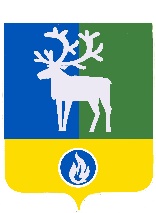 БЕЛОЯРСКИЙ РАЙОНХАНТЫ-МАНСИЙСКИЙ АВТОНОМНЫЙ ОКРУГ – ЮГРААДМИНИСТРАЦИЯ БЕЛОЯРСКОГО РАЙОНА ПОСТАНОВЛЕНИЕот « ___» ________ 202_ года                                                                                     № ______О порядке предоставления субсидий на поддержку и развитие деятельности по заготовке и переработке дикоросов В соответствии со статьей 78 Бюджетного кодекса Российской Федерации                      от 31 июля 1998 года № 145-ФЗ, постановлением Правительства Российской Федерации от 18 сентября 2020 года № 1492 «Об общих требованиях к нормативным правовым актам, муниципальным правовым актам, регулирующим предоставление субсидий, в том числе грантов в форме субсидий, юридическим лицам, индивидуальным предпринимателям, а также физическим лицам - производителям товаров, работ, услуг, и о признании утратившими силу некоторых актов правительства Российской Федерации и отдельных положений некоторых актов Правительства Российской Федерации», руководствуясь Законом Ханты-Мансийского автономного округа – Югры от 16 декабря 2010 года                       № 228-оз «О наделении органов местного самоуправления муниципальных образований Ханты-Мансийского автономного округа – Югры отдельным государственным полномочием по поддержке сельскохозяйственного производства и деятельности по заготовке и переработке дикоросов (за исключением мероприятий, предусмотренных федеральными целевыми программами)», постановлением Правительства                                 Ханты - Мансийского автономного округа – Югры от 31 октября 2021 года № 473-п                       «О государственной программе Ханты-Мансийского автономного округа – Югры «Развитие агропромышленного комплекса», постановлением Правительства                       Ханты - Мансийского автономного округа – Югры от 30 декабря 2021 года № 637 – п «О мерах по реализации государственной программы Ханты – Мансийского автономного                    округа – Югры «Развитие агропромышленного комплекса», решением Думы Белоярского района от ___ декабря 2022 года № ___ «О бюджете Белоярского района на 2023 год и плановый период 2024 и 2025 годов», в целях осуществления  отдельного государственного полномочия Ханты –  Мансийского  автономного  округа – Югры по поддержке сельскохозяйственного производства и деятельности по заготовке и переработке дикоросов (за исключением мероприятий, предусмотренных федеральными целевыми программами) на территории Белоярского района  п о с т а н о в л я ю:1. Предоставлять в 2023 году субсидии за счет средств бюджета Белоярского района, сформированного за счет средств бюджета Ханты – Мансийского автономного                          округа – Югры, юридическим лицам (за исключением государственных (муниципальных) учреждений), индивидуальным предпринимателям в целях возмещения затрат на заготовку продукции дикоросов, на производство продукции глубокой переработки дикоросов, заготовленной на территории автономного округа, приобретение специализированной техники и оборудования для хранения, переработки и транспортировки дикоросов, общинам коренных малочисленных народов Севера – на организацию презентаций продукции из дикоросов, участие в выставках, ярмарках, форумах. 2. Утвердить прилагаемый Порядок предоставления субсидий за счет средств бюджета Белоярского района, сформированного за счет средств бюджета                            Ханты – Мансийского автономного округа – Югры, юридическим лицам (за исключением государственных (муниципальных) учреждений), крестьянским (фермерским) хозяйствам, индивидуальным предпринимателям, общинам коренных малочисленных народов Севера в целях возмещения затрат на развитие деятельности по заготовке и переработке дикоросов 2023 году. 3. Комитету по финансам и налоговой политике администрации Белоярского района (Плохих И.А.) обеспечить финансирование субсидий за счет средств бюджета Белоярского района, сформированного за счет средств бюджета Ханты – Мансийского автономного округа – Югры, юридическим лицам (за исключением государственных (муниципальных) учреждений), крестьянским (фермерским) хозяйствам, индивидуальным предпринимателям, общинам коренных малочисленных народов Севера в целях возмещения затрат на развитие деятельности по заготовке и переработке дикоросов в 2023 году.4. Отделу по учёту и контролю за расходованием финансовых средств администрации Белоярского района (Илюшина Е.Г.) осуществить финансирование субсидий за счет средств бюджета Белоярского района, сформированного за счет средств бюджета Ханты – Мансийского автономного округа – Югры, юридическим лицам (за исключением государственных (муниципальных) учреждений), крестьянским (фермерским) хозяйствам, индивидуальным предпринимателям, общинам коренных малочисленных народов Севера в целях возмещения затрат на развитие деятельности по заготовке и переработке дикоросов в 2023 году.5. Опубликовать настоящее постановление в газете «Белоярские вести. Официальный выпуск».6. Настоящее постановление вступает в силу после его официального опубликования, распространяется на правоотношения, возникшие с 1 января 2023 года, и действует по 31 декабря 2023 года.7. Контроль за выполнением постановления возложить на заместителя главы Белоярского района Ващука В.А.Глава Белоярского района                                                                                     С.П.Маненков  УТВЕРЖДЁН постановлением администрации Белоярского районаот «___» _____________ 202_ года № ________Порядок предоставления субсидий за счёт средств бюджета Белоярского района, сформированного за счёт средств бюджета Ханты-Мансийского автономного округа – Югры, юридическим лицам (за исключением государственных (муниципальных) учреждений), крестьянским (фермерским) хозяйствам, индивидуальным предпринимателям, общинам коренных малочисленных народов Севера в целях возмещения затрат на развитие деятельности по заготовке и переработке дикоросов в 2023 году (далее – Порядок)I. Общие положенияПорядок   разработан   в   соответствии   со   статьей   78   Бюджетного   кодекса Российской  Федерации от 31 июля 1998 года № 145-ФЗ, постановлением Правительства Российской Федерации от 18 сентября 2020 года № 1492 «Об общих требованиях к нормативным правовым актам, муниципальным правовым актам, регулирующим предоставление субсидий, в том числе грантов в форме субсидий, юридическим лицам, индивидуальным предпринимателям, а также физическим лицам - производителям товаров, работ, услуг, и о признании утратившими силу некоторых актов правительства Российской Федерации и отдельных положений некоторых актов Правительства Российской Федерации», постановлением Правительства Ханты - Мансийского автономного                   округа – Югры от 31 октября 2021 года № 473-п «О государственной программе                Ханты-Мансийского автономного округа – Югры «Развитие агропромышленного комплекса», постановлением Правительства Ханты - Мансийского автономного                   округа – Югры от 30 декабря 2021 года № 637 – п «О мерах по реализации государственной программы Ханты –  Мансийского  автономного  округа – Югры  «Развитие агропромышленного комплекса», муниципальной программой Белоярского района «Развитие агропромышленного комплекса», утверждённой постановлением администрации Белоярского района от 31 октября 2018 года № 1037 «Об утверждении муниципальной программы Белоярского района  «Развитие агропромышленного комплекса», в целях реализации отдельного государственного полномочия                        Ханты –  Мансийского  автономного  округа – Югры по поддержке сельскохозяйственного производства и деятельности по заготовке и переработке дикоросов (за исключением мероприятий, предусмотренных федеральными целевыми программами).  	Порядок устанавливает категории получателей субсидии, а также цели, условия и порядок предоставления субсидий, порядок возврата субсидий в случае нарушения условий, установленных при их предоставлении, требования об осуществлении контроля (мониторинга) за соблюдением условий, целей и порядка предоставления субсидий и ответственности за их нарушение.Предоставление субсидий осуществляет администрация Белоярского района (далее - Уполномоченный орган), являющаяся главным распорядителем бюджетных средств, до которого в соответствии с бюджетным законодательством Российской Федерации доведены в установленном порядке лимиты бюджетных обязательств на предоставление субсидий.1.2. В настоящем Порядке применяются следующие понятия: 1) Субсидия – субсидия на развитие деятельности по заготовке и переработке дикоросов;2) Постановление - постановление Правительства Ханты - Мансийского автономного округа – Югры от 30 декабря 2021 года № 637 – п «О мерах по реализации государственной программы Ханты – Мансийского автономного округа – Югры «Развитие агропромышленного комплекса»;3) Получатели субсидий - юридические лица (за исключением государственных (муниципальных) учреждений), крестьянские (фермерские) хозяйства, индивидуальные предприниматели, общины коренных малочисленных народов Севера;4) общины коренных малочисленных народов Севера - общины коренных малочисленных народов Севера, осуществляющие деятельность на территории                           Ханты – Мансийского автономного округа –Югра в сфере заготовки и переработки дикоросов, и организующих презентации продукции из дикоросов, участвующих в выставках, ярмарках, форумах;         5) Переработчики дикоросов - получатели субсидий, занимающиеся реализацией продукции глубокой переработки дикоросов собственного производства из сырья, заготовленного на территории Ханты - Мансийского автономного округа – Югры, имеющие в наличии на праве собственности или аренды объектов (объекта) для производства определенных видов продукции переработки дикоросов, соответствующих санитарно-эпидемиологическим нормам, и сертификатов или деклараций соответствия на производимую продукцию таких видов;6) комиссия - комиссия по предоставлению государственной поддержки сельскохозяйственного производства и деятельности по заготовке и переработке дикоросов, созданная постановлением администрации Белоярского района от 18 января 2021 года № 8 «О создании комиссии по предоставлению государственной поддержки сельскохозяйственного производства и деятельности по заготовке и переработке дикоросов»; 7) Соглашение - соглашение о предоставлении субсидии на развитие деятельности по заготовке и переработке дикоросов между Уполномоченным органом и Получателем субсидии;8) фактически произведенные затраты на реализацию дикоросов собственной заготовки включают в себя затраты, связанные с заготовкой дикоросов и их реализацией - коммунальные услуги (холодное и горячее водоснабжение, электроснабжение, газоснабжение, теплоснабжение, водоотведение (канализация), услуги по обращению с твёрдыми коммунальными отходами), сертификацию продукции дикоросов, транспортировку сырья и готовой продукции, приобретение тары и упаковки, аренду помещений для организации заготовки дикоросов, расходов на выплату заработной платы, страховых взносов;9) фактически произведенные затраты на реализацию продукции глубокой переработки дикоросов собственного производства включают в себя затраты, связанные с заготовкой и приобретением дикоросов, затрат на их глубокую переработку - коммунальные услуги  (холодное и горячее водоснабжение, электроснабжение, газоснабжение, теплоснабжение, водоотведение (канализация), услуги по обращению с твёрдыми коммунальными отходами), сертификацию готовой продукции глубокой переработки, транспортировку сырья и готовой продукции, приобретение тары, упаковки и этикеток, аренда помещений для глубокой переработки дикоросов, расходы на выплату заработной платы, страховых взносов;10) фактически произведенные затраты на приобретение специализированной техники и оборудования для хранения, переработки и транспортировки дикоросов включают в себя затраты на приобретение специализированной техники и оборудования для хранения, переработки и транспортировки дикоросов;  11) фактически произведенные затраты на организацию презентаций продукции из дикоросов, участие в выставках, ярмарках, форумах включают в себя затраты на проживание в гостинице, проезд участников воздушным, железнодорожным и автобусным транспортом междугороднего сообщения, аренду выставочного оборудования и стендов, провоз багажа и аренду транспорта для доставки продукции на выставки, ярмарки, форумы.1.3. Субсидии предоставляются Уполномоченным органом в пределах лимитов бюджетных ассигнований, предусмотренных решением Думы Белоярского района от ___ декабря 2022 года № ___ «О бюджете Белоярского района на 2023 год и плановый период 2024 и 2025 годов» и лимитов бюджетных обязательств на 2023 год и плановый период 2023 и 2024 годов.1.4. Субсидии в 2023 году предоставляются в целях возмещения затрат при осуществлении следующих видов деятельности:реализация продукции дикоросов собственной заготовки;реализация продукции глубокой переработки дикоросов собственного производства из сырья, заготовленного на территории автономного округа;приобретение специализированной техники и оборудования для хранения, переработки и транспортировки дикоросов согласно перечню, утверждённому приказом Департамента промышленности Ханты-Мансийского автономного округа – Югры от 28 сентября 2021 года № 38-П-287 «О Перечне специализированной техники и оборудования для хранения, переработки и транспортировки дикоросов и признании утратившими силу некоторых приказов Департамента промышленности Ханты-Мансийского автономного округа – Югры»;организация презентаций продукции из дикоросов, участие в выставках, ярмарках, форумах.1.4.1. Категории получателей субсидии - юридические лица (за исключением государственных (муниципальных) учреждений), крестьянские (фермерские) хозяйства, индивидуальные предприниматели, общины коренных малочисленных народов Севера, осуществляющие деятельность в соответствие с пунктом 1.4 настоящего Порядка.1.5. Субсидия не предоставляется:на продукцию дикоросов, заготовленную за пределами Ханты-Мансийского автономного округа - Югры;на реализованную продукцию дикоросов собственной заготовки, реализованную организациям и индивидуальным предпринимателям, не являющимся Переработчиками;в случае отсутствия у получателя средств действующих договоров аренды лесных участков, заключенных в целях заготовки пищевых лесных ресурсов и сбора лекарственных растений, по направлению установленному во втором абзаце пункта 1.4. настоящего Порядка.1.5. Субсидии предоставляются Получателям субсидии без процедуры отбора в хронологической последовательности согласно дате регистрации заявлений от Получателей субсидии о предоставлении субсидии.1.5.1. Субсидия по направлениям, указанным во втором и третьем абзацах пункта 1.4 предоставляется по ставке согласно приложению 25 к Постановлению, но не более 95% фактических подтвержденных затрат связанных с реализацией продукции дикоросов собственной заготовки и реализацией продукции глубокой переработки дикоросов собственного производства, понесенных за текущий финансовый год и декабрь отчетного финансового года.Размер субсидии, предоставляемой Уполномоченным органом в текущем финансовом году за реализованную продукцию собственного производства, рассчитывается на основании заявлений и документов Получателей субсидий, по следующей формуле:V = K x S, гдеV – размер субсидии в текущем финансовом году для Получателей субсидии по каждому виду деятельности за реализованную продукцию собственного производства;  K – объём реализации продукции собственного производства;S – ставка субсидии, согласно приложению 25 к Постановлению.1.5.2. Размер субсидии, предоставляемой Уполномоченным органом в текущем финансовом году по направлениям, указанным в четвёртом и пятом абзацах пункта 1.4 предоставляется в размере не более 50 % от произведенных фактических затрат и рассчитывается на основании заявлений и документов Получателей субсидий, по следующей формуле:V = K x S, гдеV – размер субсидии в текущем финансовом году для Получателей субсидии по каждому виду деятельности;  K – объём затрат;S – размер субсидии, установленный настоящим пунктом.Субсидия предоставляется на:приобретение специализированной техники и оборудования для хранения, переработки дикоросов 1 раз в течение одного финансового года;приобретение специализированной техники для транспортировки дикоросов 1 раз в 10 лет;реализацию продукции дикоросов собственной заготовки, указанной в пунктах 1, 2, 3 раздела «Дикоросы» в приложении 25 к Постановлению;реализацию продукции глубокой переработки дикоросов собственного производства, указанной в пунктах 4 - 6 раздела «Дикоросы» в приложении 25 к Постановлению;приобретение специализированной техники и оборудования для хранения, переработки и транспортировки дикоросов в размере не более 50 процентов от фактических затрат, но не более 1000 тыс. рублей за приобретение 1 единицы или 1 комплекта специализированной техники и оборудования для хранения, переработки и транспортировки дикоросов;организацию презентаций продукции из дикоросов, участие в выставках, ярмарках, форумах в размере 50 процентов от произведенных фактических затрат, но не более 100 тыс. рублей на 1 участие в выставке, ярмарке, форуме в течение одного календарного года.Уполномоченный орган доводит Получателю субсидии значения показателей результативности использования субсидии, установленные соглашением о предоставлении субсидии. Для Получателей субсидии, не осуществляющих производственную деятельность в отчетном финансовом году, доводятся показатели результативности использования субсидии с учетом среднего. 1.6. Требования, которым должны соответствовать Получатели субсидии на последнее число месяца, предшествующего месяцу регистрации заявления о предоставлении субсидии:не должны являться иностранными юридическими лицами, а также российскими юридическими лицами, в уставном (складочном) капитале которых доля участия иностранных юридических лиц, местом регистрации которых является государство или территория, включенные в утверждаемый Министерством финансов Российской Федерации перечень государств и территорий, предоставляющих льготный налоговый режим налогообложения и (или) не предусматривающих раскрытия и предоставления информации при проведении финансовых операций (офшорные зоны) в отношении таких юридических лиц, в совокупности превышает 50 процентов;осуществлять деятельность на территории Ханты - Мансийского автономного                округа - Югра;не должны получать средства из бюджета Белоярского района на основании иных нормативных правовых актов или муниципальных правовых актов в целях, указанных в пункте 1.4 настоящего Порядка;получатели средств, занимающиеся реализацией продукции дикоросов собственной заготовки, должны реализовывать заготовленную продукцию Переработчикам, осуществляющим деятельность на территории Ханты - Мансийского автономного                    округа – Югры;получатели субсидии, занимающиеся реализацией продукции дикоросов собственной заготовки, должны иметь действующие договора аренды лесных участков, заключенных в целях заготовки пищевых лесных ресурсов и сбора лекарственных растений;получатели субсидий, занимающиеся реализацией продукции глубокой переработки дикоросов собственного производства из сырья, заготовленного на территории                          Ханты-Мансийского автономного округа-Югры, должны иметь на праве собственности или аренды объектов (объекта) для производства определенных видов продукции переработки дикоросов, соответствующих санитарно-эпидемиологическим нормам, и наличии сертификатов или деклараций соответствия на производимую продукцию таких видов.1.7. Сведения о субсидиях размещаются на едином портале бюджетной системы Российской Федерации в информационно-телекоммуникационной сети «Интернет» (далее – единый портал) при формировании проекта решения Думы Белоярского района о бюджете (проекта решения Думы Белоярского района о внесении изменений в решение Думы Белоярского района о бюджете) на очередной финансовый год и плановый период. II. Условия и порядок предоставления субсидии2.1. Получатели субсидии для получения субсидии представляют в Уполномоченный орган:2.1.1. На реализацию продукции дикоросов собственной заготовки:заявление о предоставлении субсидии по форме согласно приложению 1 к настоящему Порядку; справку о реализации продукции дикоросов собственной заготовки и (или) реализации продукции глубокой переработки дикоросов собственного производства по форме, согласно приложению 2 к настоящему Порядку; копии закупочных актов унифицированной формы № ОП-5, подтверждающих закуп заготовленной продукции дикоросов у граждан, проживающих в местах традиционного проживания и традиционной хозяйственной деятельности коренных малочисленных народов Севера Ханты Мансийского автономного округа -Югры; копии договоров купли-продажи, договоров поставки продукции дикоросов, товарных накладных соответствующих унифицированных форм и (или) иные документы, предусмотренные законодательством Российской Федерации о бухгалтерском учете, федеральными и (или) отраслевыми стандартами;копии документов, подтверждающих фактические затраты на реализацию продукции дикоросов собственной заготовки: копии договоров купли-продажи, товарно-транспортных накладных, платежных документов, подтверждающих оплату, и иные документы, предусмотренные и оформленные в соответствии с законодательством Российской Федерации о бухгалтерском учете;копию договора (ов) аренды лесных участков, заключенных в целях заготовки пищевых лесных ресурсов и сбора лекарственных растений на территории                                         Ханты-Мансийского автономного округа – Югры;согласие на осуществление в отношении Получателя субсидии проверки администрацией Белоярского района как главным распорядителем бюджетных средств и органом муниципального финансового контроля за соблюдением условий и порядка предоставления субсидии по форме согласно приложению 6 к настоящему Порядку. 2.1.2. На реализацию продукции глубокой переработки дикоросов собственного производства из сырья, заготовленного на территории Ханты-Мансийского автономного округа – Югры:заявление о предоставлении субсидии по форме согласно приложению 1 к настоящему Порядку; справку о реализации продукции дикоросов собственной заготовки и (или) реализации продукции глубокой переработки дикоросов собственного производства по форме, согласно приложению 2 к настоящему Порядку; копии декларации о соответствии (сертификата соответствия) на продукцию глубокой переработки дикоросов;копии документов, подтверждающих приобретение сырья дикоросов, заготовленного на территории автономного округа, для производства продукции глубокой переработки дикоросов (договоров купли-продажи, договоров поставки продукции дикоросов, товарных накладных унифицированной формы ТОРГ-12, закупочных актов унифицированной формы № ОП-5, подтверждающих закуп заготовленной продукции дикоросов у граждан, проживающих в местах традиционного проживания и традиционной хозяйственной деятельности коренных малочисленных народов Севера Ханты-Мансийского автономного округа – Югры); копии документов, подтверждающих фактические затраты на реализацию продукции глубокой переработки дикоросов собственного производства: копии договоров купли-продажи, товарно-транспортных накладных, платежных документов, подтверждающих оплату, и иные документы, предусмотренные и оформленные в соответствии с законодательством Российской Федерации о бухгалтерском учете;копии документов, подтверждающих реализацию продукции глубокой переработки дикоросов (копии договоров купли-продажи, договоров комиссии, договоров оказания услуг (при оптовой и мелкооптовой торговле), копии платежных документов, предусмотренных действующим законодательством, копии товарных накладных соответствующих унифицированных форм и (или) иные документы, предусмотренные законодательством Российской Федерации о бухгалтерском учете, федеральными и (или) отраслевыми стандартами);копии документов, подтверждающие наличие аренды объектов (объекта) для производства определенных видов рыбной продукции, и его соответствие санитарно-эпидемиологическим нормам (в случае, если право аренды не зарегистрировано в Едином государственном реестре недвижимости);согласие на осуществление в отношении Получателя субсидии проверки администрацией Белоярского района как главным распорядителем бюджетных средств и органом муниципального финансового контроля за соблюдением условий и порядка предоставления субсидии по форме согласно приложению 6 к настоящему Порядку.2.1.3. На приобретение специализированной техники и оборудования для хранения, переработки и транспортировки дикоросов: заявление о предоставлении субсидии по форме согласно приложению 1 к настоящему Порядку; справку о приобретении специализированной техники и оборудования для хранения, переработки и транспортировки дикоросов, согласно приложению 3 к настоящему Порядку; копии документов, подтверждающих фактические затраты на приобретение специализированной техники и оборудования для хранения, переработки и транспортировки дикоросов (договоры, накладные, акты приема-передачи, платежные документы, подтверждающие копию технического паспорта специализированной техники (самоходной машины) с отметкой о государственной регистрации (при необходимости - в соответствии с действующим законодательством) и оборудования для хранения, переработки и транспортировки дикоросов;копию паспорта транспортного средства с отметкой о государственной регистрации (в случае приобретения транспортного средства);согласие на осуществление в отношении Получателя субсидии проверки администрацией Белоярского района как главным распорядителем бюджетных средств и органом муниципального финансового контроля за соблюдением условий и порядка предоставления субсидии по форме согласно приложению 6 к настоящему Порядку.2.1.4. На организацию презентаций продукции из дикоросов, участие в выставках, ярмарках, форумах:заявление о предоставлении субсидии по форме заявление о предоставлении субсидии по форме согласно приложению 1 к настоящему Порядку;справку о затратах на организацию презентаций продукции из дикоросов, участие ввыставках, ярмарках, форумах по форме согласно приложению 4 к настоящему Порядку;копии документов, подтверждающих фактические затраты на организацию презентаций продукции из дикоросов, участие в выставках, ярмарках, форумах (копии договоров, приглашений для участия в выставках, ярмарках, форумах); накладных, квитанций, платежных документов, (накладные расходы и плановые накопления в стоимость работ не включаются и не оплачиваются), авиационных, железнодорожных, автобусных билетов междугороднего сообщения;согласие на осуществление в отношении Получателя субсидии проверки администрацией Белоярского района как главным распорядителем бюджетных средств и органом муниципального финансового контроля за соблюдением условий и порядка предоставления субсидии по форме согласно приложению 6 к настоящему Порядку.Требовать от Заявителя представления документов, не предусмотренных настоящим Порядком, не допускается.2.2. Управление природопользования, сельского хозяйства и развития предпринимательства администрации Белоярского района (далее – Управление) формирует единый список Получателей субсидии в хронологической последовательности согласно дате регистрации заявления о предоставлении субсидии и прилагаемых к нему документов, в журнале входящих документов Управления, указанных в пункте 2.1 Порядка (далее – документы).В случае недостаточности лимитов субсидии на ее выплату в полном объеме она в приоритетном порядке выплачивается Получателям субсидии, заявления которых зарегистрированы ранее.Документы (копии документов) представляются в Управление по адресу: 628162, Ханты-Мансийский автономный округ - Югра, г. Белоярский, ул. Центральная, д. 9, одним из следующих способов:1) сформированными в один прошитый и пронумерованный том непосредственно или почтовым отправлением. Наименования, номера и даты всех представляемых Получателем документов, количество листов в них вносятся в опись, составляемую в 2 экземплярах. Первый экземпляр описи с отметкой о дате и должностном лице, принявшем документы, остается у Получателя субсидии или направляется заявителю почтовым отправлением, второй (копия) прилагается к представленным документам;2) в электронной форме, в форме отсканированных копий в формате PDF, посредством электронной почты на один из электронных адресов Управления, указанных на официальном сайте органов местного самоуправления Белоярского района с последующим предоставлением документов на бумажном носителе, сформированным в один прошитый и пронумерованный том, не позднее 5 (пяти) рабочих дней после подачи документов в электронной форме. Все документы (копии документов), предусмотренные пунктом 2.1 настоящего Порядка, подписывает и заверяет руководитель (уполномоченное должностное лицо) юридического лица, индивидуальный предприниматель (далее – организация), с указанием должности, фамилии и инициалов, даты заверения, оттиском печати организации (при наличии) на каждом листе документа (документов).Способом фиксации результата регистрации документов ответственным должностным лицом Управления является отметка о регистрации документов на втором экземпляре описи документов, которое вручается Получателю субсидии лично или направляется посредством почтовой связи, в течение 2 рабочих дней с даты регистрации документов.2.3. Требовать от Получателя субсидии представления документов, не предусмотренных Порядком, не допускается.2.4. Управление в течение 3 рабочих дней с момента регистрации заявления о предоставлении субсидии запрашивает в порядке межведомственного информационного взаимодействия, установленного Федеральным законом от 27 июля 2010 года № 210-ФЗ «Об организации предоставления государственных и муниципальных услуг», следующие документы (сведения):выписку из Единого государственного реестра юридических лиц или Единого государственного реестра индивидуальных предпринимателей (с официального сайта Федеральной налоговой службы Российской Федерации);выписку из Единого государственного реестра недвижимости о правах отдельного лица на имевшиеся (имеющиеся) у него объекты недвижимости (в Федеральной службе государственной регистрации, кадастра и картографии), о наличии на праве собственности или аренды объектов (объекта) для производства определенных видов продукции переработки дикоросов (за исключением договоров аренды, заключенных на срок 11 месяцев).В случае обращения в Уполномоченный орган за получением Субсидии юридических лиц (за исключением государственных (муниципальных) учреждений), крестьянских (фермерских) хозяйств, индивидуальных предпринимателей, общин коренных малочисленных народов Севера, осуществляющих деятельность на территории других муниципальных образований Ханты-Мансийского автономного округа – Югры, Управление запрашивает сведения о предоставлении субсидии заявителям на цели, указанные в п.1.4. Порядка во всех муниципальных образованиях Ханты - Мансийского автономного округа – Югры.Указанные документы Получатель субсидии может предоставить самостоятельно. 2.5. Управление в течении 5 рабочих дней, после предоставления Получателем субсидии документов и получения ответов на межведомственные запросы, осуществляет проверку предоставленных документов, обоснованность и законность предоставления субсидии. По результатам проведённой проверки представленных документов принимается решение о заключении Соглашения о предоставлении субсидии или об отказе в заключении Соглашения о предоставлении субсидии. Решением о заключении Соглашения о предоставлении субсидии или об отказе в заключении Соглашения о предоставлении субсидии является решение комиссии администрации Белоярского района по предоставлению государственной поддержки сельскохозяйственного производства и деятельности по заготовке и переработке дикоросов, оформленное в виде протокола (далее – решение комиссии). Управление не позднее 10 (десятого) рабочего дня со дня принятия решения комиссии о предоставлении субсидии и заключении Соглашения о предоставлении субсидии, направляет Получателю субсидии, подписанный со стороны администрации Белоярского района проект Соглашения для его подписания лично или посредством почтового отправления.Управление не позднее 3 (трёх) рабочих дней со дня поступления в Уполномоченный орган подписанного Получателем субсидии Соглашения обеспечивает подготовку, согласование и подписание проекта распоряжения администрации Белоярского района о перечислении субсидии Получателю субсидии с целью возмещения затрат за объемы реализованной продукции собственного производства. Управление не позднее 2 (двух) рабочих дней со дня регистрации распоряжения о предоставлении субсидии, направляет Получателю субсидии, любым доступным способом, в том числе вручает лично или посредством почтового отправления, уведомление о предоставлении субсидии. В случае вынесения комиссией рекомендации об отказе в предоставлении субсидии, Управление не позднее 3 (трёх) рабочих дней обеспечивает подготовку, согласование и подписание проекта распоряжения администрации Белоярского района об отказе в предоставлении субсидии. Уведомление об отказе в предоставлении субсидии с указанием причин отказа направляется Получателю субсидии не позднее двух рабочих дней после принятия решения об отказе в предоставлении субсидии главным распорядителем бюджетных средств, одним из способов - на его адрес почтовым отправлением, в форме электронного документа, подписанного усиленной электронной цифровой подписью, посредством электронной почты или вручается лично при его обращении в Уполномоченный орган.2.6. Соглашение заключается по форме, утверждённой распоряжением Комитета по финансам и налоговой политике администрации Белоярского района от 29 декабря 2016 года № 29 – р «Об утверждении типовой формы соглашения (договора) о предоставлении из бюджета Белоярского района субсидии юридическим лицам (за исключением муниципальных учреждений) индивидуальным предпринимателям, физическим лицам - производителям товаров, работ, услуг» (далее – типовая форма).2.7. Соглашение должно содержать следующие положения:размер предоставляемой субсидии;сроки, цели, условия и порядок предоставления субсидии;значения показателей результативности;направления затрат, на возмещение которых предоставляется субсидия;согласие на осуществление проверок администрацией Белоярского района, соблюдения целей, порядка и условий предоставления субсидий, в том числе в части достижения результатов их предоставления, а также проверок органами муниципального финансового контроля Белоярского района в соответствии со статьями 268.1 и 269.2 Бюджетного кодекса РФ;порядок контроля соблюдения Получателем субсидии условий Соглашения;порядок, сроки предоставления отчетности Получателя субсидии об использовании субсидии;порядок и сроки возврата средств субсидии в случае выявления нарушения условий их представления, нецелевого использования, представления недостоверных сведений, ненадлежащего исполнения Соглашения, недостижения значений результатов и показателей, предусмотренных Соглашением;условия о согласовании новых условий Соглашения или о расторжении Соглашения при недостижении согласия в случае уменьшения Уполномоченному органу (главному распорядителю как получателю бюджетных средств) ранее доведенных лимитов бюджетных обязательств, приводящего к невозможности предоставления субсидии в размере, определенном в соглашении.Проверку проекта Соглашения на предмет его соответствия типовой форме, осуществляет управление экономики, реформ и программ администрации Белоярского района.2.8. Основаниями для отказа в предоставлении субсидии являются:добровольный письменный отказ Получателя субсидии от субсидии;нарушение сроков представления документов, установленных в пункте 2.1 настоящего Порядка;несоответствие представленных Получателем субсидии документов, указанных в пункте 2.1 настоящего Порядка или непредставление (представление) не в полном объёме) указанных документов;установление факта недостоверности представленной Получателем субсидии информации;несоответствие Получателя субсидии требованиям, установленным пунктом 1.6 настоящего Порядка;несоответствие Получателя субсидии категории получателя субсидии указанной в подпункте 1.4.1 настоящего Порядка;на реализованную продукцию дикоросов, заготовленную за пределами автономного округа;на реализованную продукцию дикоросов собственной заготовки, реализованную организациям и индивидуальным предпринимателям, не являющимся Переработчиками;в случае отсутствия у получателя средств из бюджета автономного округа действующих договоров аренды лесных участков, заключенных в целях заготовки пищевых лесных ресурсов и сбора лекарственных растений, по направлению, установленному абзацем вторым пункта 1.4 настоящего Порядка. 2.9. Получатель лично или посредством почтового отправления не позднее 5 (пяти) рабочих дней с момента получения проекта Соглашения представляет в администрацию Белоярского района подписанное Соглашение. В случае непредставления Получателем субсидии подписанного Соглашения в указанный в настоящем Порядке срок, он считается отказавшимся от получения субсидии. Дата получения Соглашения Получателем субсидии фиксируется по дате на оттиске почтового штемпеля на бланке формы «ф.119 «Уведомление о вручении», а дата отправки подписанного Соглашения получателем субсидии фиксируется по дате на оттиске почтового штемпеля на конверте с отправленным Соглашением.Управление в течение 5 (пяти) рабочих дней со дня поступления подписанного Получателем субсидии Соглашения осуществляет подготовку и согласование проекта Распоряжения администрации Белоярского района о перечислении денежных средств Получателю субсидии с целью возмещения затрат за объемы реализованной продукции собственного производства. 2.10. Результатом предоставления субсидии является возмещение затрат при реализации продукции дикоросов собственной заготовки, реализации продукции глубокой переработки дикоросов собственного производства из сырья, заготовленного на территории автономного округа, приобретения специализированной техники и оборудования для хранения, переработки и транспортировки дикоросов, организации презентации продукции из дикоросов, участия в выставках, ярмарках, форумах и стопроцентное достижение целевого показателя 6 «Объём заготовки и переработки дикоросов» таблицы 3 «Целевые показатели муниципальной программы Белоярского района «Развитие агропромышленного комплекса», утверждённой постановлением администрации Белоярского района от                       31 октября 2018 года № 1037 «Об утверждении муниципальной программы Белоярского района «Развитие агропромышленного комплекса».Значения конкретных целевых показателей по каждому получателю субсидии устанавливаются в Соглашениях.2.11. Сроки (периодичность) перечисления субсидии.Срок перечисления субсидии на счет, открытый Получателем субсидии в учреждениях Центрального банка Российской Федерации или кредитных организациях, - не позднее 10 (десятого) рабочего дня следующего за днём принятия решения о предоставлении субсидии главным распорядителем бюджетных средств - издания распоряжения администрации Белоярского района о перечислении субсидии Получателю субсидии.III. Требование к отчётности3.1. Получатель субсидии представляет в Уполномоченный орган отчет об использовании субсидии за отчетный год. 3.2. Получатель субсидии обязуется обеспечивать достижение показателей результативности, установленной Соглашением (дополнительным соглашением) о предоставлении субсидии, несёт ответственность за своевременность предоставления отчётности и достоверность информации в предоставленной отчётности.3.3. Форма и сроки предоставления отчётности:3.3.1 Отчёт о достижении результатов и показателей, предоставляется по форме согласно приложению 5 к настоящему Порядку;3.3.2 Отчёт о достижении результатов и показателей за отчётный год предоставляется в срок не позднее 20 января 2024 года.3.4. Результаты, указанные в отчёте о достижении результатов Получателя субсидии должны быть конкретными, измеримыми, соответствовать результатам достижения значения целевых показателей, предусмотренных в Соглашении и обеспечивать достижение значений целевых показателей, установленных в позиции 6 таблицы 3 «Целевые показатели муниципальной программы» муниципальной программы Белоярского района «Развитие агропромышленного комплекса», утверждённой постановлением администрации Белоярского района от 31 октября 2018 года № 1037 «Об утверждении муниципальной программы Белоярского района «Развитие агропромышленного». 3.5. Дополнительные формы отчётности о достижении результатов и показателей, а также сроки их предоставления устанавливаются Уполномоченным органом дополнительным соглашением к Соглашению с Получателями субсидий.IV. Контроль (мониторинг) за соблюдением условий и порядка предоставления субсидий и ответственность за их нарушение4.1. Администрация Белоярского района в пределах полномочий, предусмотренных законодательством Российской Федерации, Ханты-Мансийского автономного                       округа - Югры и муниципальными правовыми актами Белоярского района, проводит проверку соблюдения получателями субсидий порядка и условий предоставления субсидий, в том числе в части достижения результатов предоставления субсидии.4.2. Проверки в соответствии со статьями 268.1 и 269.2 Бюджетного кодекса РФ осуществляют органы муниципального финансового контроля. 4.3. Получатели субсидий несут ответственность за своевременность и достоверность сведений и документов, предоставляемых главному распорядителю бюджетных средств в соответствии с законодательством Российской Федерации.4.4. В случае нарушения получателями субсидий условий, установленных при их предоставлении, выявленных в том числе по фактам проверок, проведенных главным распорядителем и (или) органом муниципального финансового контроля, а также в случаенедостижения значений результатов предоставления субсидии, субсидия не выплачивается, а выплаченные в счет субсидий суммы подлежат возврату в бюджет Белоярского района.4.5. В случае нарушения должностными лицами администрации Белоярского района настоящего Порядка в части принятия решения о предоставлении субсидии, недобросовестного исполнения указанными должностными лицами надлежащего контроля (мониторинга) за соблюдением получателем субсидии условий соответствующего Договора (дополнительного соглашения к договору, в том числе дополнительного соглашения о расторжении договора), лица, виновные в совершении указанных нарушений, привлекаются к ответственности в соответствии с действующим законодательством Российской Федерации.V. Порядок и сроки возврата субсидий в бюджет Белоярского района5.1. В случае нарушения получателем субсидии порядка и условий, установленных при предоставлении субсидии, а также в случае недостижения результатов, указанных в п.2.10 настоящего Порядка, выявленных в том числе по результатам проведённых проверок и ненадлежащего исполнения Договора, получатель субсидии обязан вернуть полученную сумму субсидии в бюджет Белоярского района. 5.2. Управление в течение пяти рабочих дней со дня установления фактов нарушения порядка и условий предоставления субсидий, предоставления недостоверных сведений направляет получателю субсидии требование об обеспечении возврата субсидии (далее - уведомление).  Уведомление (требование) регистрируется в журнале исходящих документов Управления.5.3. Получатель субсидии в течение тридцати рабочих дней от даты получения уведомления от администрации Белоярского района обязан выполнить требования, указанные в нём. Дата получения уведомления получателем субсидии фиксируется по дате на оттиске почтового штемпеля на бланке формы «ф.119 «Уведомление о вручении».5.4. В случае невозврата субсидии, полученной в нарушение условий её предоставления, администрация Белоярского района обращается в суд в соответствии с законодательством Российской Федерации.5.5. Ответственность за достоверность фактических показателей, сведений в представленных документах несет получатель субсидии. Приложение № 1к Порядку предоставления субсидий за счёт средств бюджета Белоярского района, сформированного за счёт средств бюджета Ханты-Мансийского автономного округа – Югры, юридическим лицам (за исключением государственных (муниципальных) учреждений), крестьянским (фермерским) хозяйствам, индивидуальным предпринимателям, общинам коренных малочисленных народов Севера в целях возмещения затрат на развитие деятельности по заготовке и переработке дикоросов в 2023 годуГлаве Белоярского районаот _____________________(наименование получателя субсидии,___________________________ИНН, адрес регистрации получателя субсидии)ЗАЯВЛЕНИЕо предоставлении субсидии В соответствии с Порядком предоставления субсидий за счёт средств бюджета Белоярского района, сформированного за счёт средств бюджета Ханты-Мансийского автономного округа – Югры, юридическим лицам (за исключением государственных (муниципальных) учреждений), крестьянским (фермерским) хозяйствам, индивидуальным предпринимателям, общинам коренных малочисленных народов Севера в целях возмещения затрат на развитие деятельности по заготовке и переработке дикоросов в 2023 году, утвержденным постановлением администрации Белоярского района от «__» __________ 2023 года № ____ «О порядке предоставления субсидий на поддержку и развитие деятельности по заготовке и переработке дикоросов», прошу предоставить субсидию в целях возмещения затрат в _________________________________________ на:(указать период) _____________________________________________________________________________(указать направление поддержки) 	Субсидию прошу перечислить на счёт № ____________________, открытый в__________________________________________________________________________________________________________________________________________________________(наименование филиала банка, корреспондентский счёт, БИК банка)Руководитель (глава К(Ф)Х, ИП, общины коренных малочисленных народов Севера) –                              ____________ /_______________/                                                                                  						                          (подпись)	     (ф.и.о.)______________  «__» _______________ 20__ г.Приложение № 2к Порядку предоставления субсидий за счёт средств бюджета Белоярского района, сформированного за счёт средств бюджета Ханты-Мансийского автономного округа – Югры, юридическим лицам (за исключением государственных (муниципальных) учреждений), крестьянским (фермерским) хозяйствам, индивидуальным предпринимателям, общинам коренных малочисленных народов Севера в целях возмещения затрат на развитие деятельности по заготовке и переработке дикоросов в 2023 годуСправкао реализации продукции дикоросов собственной заготовки и (или) реализации продукции глубокой переработки дикоросов собственного производства за____________________ 20____ год _____________________________________________________________________________ наименование юридического лица, крестьянского (фермерского) хозяйства, индивидуального предпринимателя, общины коренных малочисленных народов СевераРуководитель (глава К(Ф)Х, ИП, общины коренных малочисленныхнародов Севера) – получателя субсидии                             ________________        _____________________                                                                                                      (подпись)                                        Ф.И.О.Главный бухгалтер организации                             ________________        _________________                                                                                                      (подпись)                                Ф.И.О.ПРОВЕРЕНО:                          _______________________                           Дата, подпись                                                 _______________________                            Ф.И.О., должность ответственного              лица администрации Белоярского района    М.П.Приложение № 3к Порядку предоставления субсидий за счёт средств бюджета Белоярского района, сформированного за счёт средств бюджета Ханты-Мансийского автономного округа – Югры, юридическим лицам (за исключением государственных (муниципальных) учреждений), крестьянским (фермерским) хозяйствам, индивидуальным предпринимателям, общинам коренных малочисленных народов Севера в целях возмещения затрат на развитие деятельности по заготовке и переработке дикоросов в 2023 годуСправка о приобретении специализированной техники и оборудования для хранения, переработки и транспортировки дикоросов _________________________________________________________(наименование юридического лица, крестьянского (фермерского) хозяйства,индивидуального предпринимателя, общины коренных малочисленных народов Севера)за 20_____ годРуководитель (глава К(Ф)Х, ИП, общины коренных малочисленныхнародов Севера) – получателя субсидии                             __________    _____________________                                                                                                                        (подпись)                      Ф.И.О.Главный бухгалтер                                                                _________     _________________                                                                                                                         (подпись)                   Ф.И.О.ПРОВЕРЕНО:                         _______________________                           Дата, подпись                                                 _______________________                            Ф.И.О., должность ответственного              лица администрации Белоярского района    М.П.Приложение № 4к Порядку предоставления субсидий за счёт средств бюджета Белоярского района, сформированного за счёт средств бюджета Ханты-Мансийского автономного округа – Югры, юридическим лицам (за исключением государственных (муниципальных) учреждений), крестьянским (фермерским) хозяйствам, индивидуальным предпринимателям, общинам коренных малочисленных народов Севера в целях возмещения затрат на развитие деятельности по заготовке и переработке дикоросов в 2023 годуСправка о затратах на организацию презентаций продукции из дикоросов, участие в выставках, ярмарках, форумах_________________________________________________________(наименование общины коренных малочисленных народов Севера)за 20_____ годРуководитель общины коренных малочисленных народов Севера – получателя субсидии                                     __________    _____________________                                                                                 (подпись)                      Ф.И.О.Главный бухгалтер организации – получателя субсидии  _________     _________________                                                                                                                          (подпись)                   Ф.И.О.ПРОВЕРЕНО:                         _______________________                           Дата, подпись                                                 _______________________                            Ф.И.О., должность ответственного              лица администрации Белоярского района    М.П.Приложение № 5к Порядку предоставления субсидий за счёт средств бюджета Белоярского района, сформированного за счёт средств бюджета Ханты-Мансийского автономного округа – Югры, юридическим лицам (за исключением государственных (муниципальных) учреждений), крестьянским (фермерским) хозяйствам, индивидуальным предпринимателям, общинам коренных малочисленных народов Севера в целях возмещения затрат на развитие деятельности по заготовке и переработке дикоросов в 2023 годуОтчет о достижении результатов предоставления субсидиипо ____________________________________________ за __________ годнаименование юридического лица, крестьянского (фермерского) хозяйства, индивидуального предпринимателя, общины коренных малочисленных народов Севера Руководитель организации(глава К(Ф)Х, ИП, общины коренных малочисленныхнародов Севера) – получателя субсидии                             ___________________    _____________________                                                                                                         (подпись)                            Ф.И.О.Главный бухгалтер                                                                  ____________     _________________                                                                                                                  (подпись)                   Ф.И.О.Приложение № 6к Порядку предоставления субсидий за счёт средств бюджета Белоярского района, сформированного за счёт средств бюджета Ханты-Мансийского автономного округа – Югры, юридическим лицам (за исключением государственных (муниципальных) учреждений), крестьянским (фермерским) хозяйствам, индивидуальным предпринимателям, общинам коренных малочисленных народов Севера в целях возмещения затрат на развитие деятельности по заготовке и переработке дикоросов в 2023 годуГлаве Белоярского районаМаненкову С.П.от _____________________(наименование получателя субсидии,___________________________адрес регистрации получателя субсидии)Согласие    В соответствии с Порядком предоставления субсидий за счёт средств бюджета Белоярского района, сформированного за счёт средств  бюджета Ханты-Мансийского автономного округа – Югры, юридическим лицам (за исключением государственных (муниципальных) учреждений), крестьянским (фермерским) хозяйствам, индивидуальным предпринимателям, общинам коренных малочисленных народов Севера в целях возмещения затрат на развитие деятельности по заготовке и переработке дикоросов в 2023 году, утверждённым постановлением администрации Белоярского района от «___» ________ 202__ года № ____ «О Порядке предоставления субсидий за счёт средств бюджета Белоярского района, сформированного за счёт средств  бюджета Ханты-Мансийского автономного округа – Югры, юридическим лицам (за исключением государственных (муниципальных) учреждений), крестьянским (фермерским) хозяйствам, индивидуальным предпринимателям, общинам коренных малочисленных народов Севера в целях возмещения затрат на развитие деятельности по заготовке и переработке дикоросов в 2023 году», ________________________________________________________________________                                    (ф.и.о. руководителя сельскохозяйственного товаропроизводителя)даёт согласие на осуществление в отношении _____________________________________________________________________________                                      (наименование сельскохозяйственного товаропроизводителя)проверки администрацией Белоярского района, как главного распорядителя бюджетных средств, соблюдения порядка и условий предоставления субсидии, в том числе в части достижения результатов их предоставления, а также проверок органами муниципального финансового контроля Белоярского района в соответствии со статьями 268.1 и 269.2 Бюджетного кодекса РФ.Руководитель юридического лица (индивидуальный предприниматель, глава крестьянского (фермерского) хозяйства, руководитель общины коренных малочисленных народов Севера)_______________ /________________/М.П.  (при наличии)		                                                                                             подпись	        расшифровка подписиНаименование покупателя продукцииНаименование и номер документаВид продукцииКоличество (тонн)Ставка субсидииСумма реализации, рублейСумма субсидии к выплате, рублей (заполняется уполномоченным органом по предоставлению субсидии).1234567Наименование техники, оборудованияКоличество, шт. Фактическая стоимость приобретения, тыс. руб.Сумма субсидии к выплате, рублей (заполняется уполномоченным органом по предоставлению субсидии).1234ИтогоНаименование выставки, ярмарки, форумаНаименование затрат Стоимость затрат, тыс. руб.Сумма субсидии к выплате, рублей (заполняется уполномоченным органом по предоставлению субсидии)1234ИтогоНаименование показателя результативностиПлановое значениеФактическое исполнениеПроцент исполненияПримечания12345Показатель 1Показатель 2Показатель 3